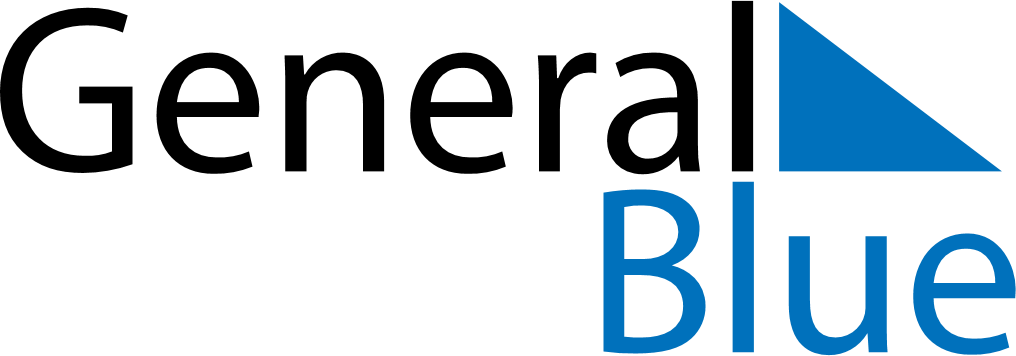 August 2024August 2024August 2024August 2024August 2024August 2024El Prat de Llobregat, Catalonia, SpainEl Prat de Llobregat, Catalonia, SpainEl Prat de Llobregat, Catalonia, SpainEl Prat de Llobregat, Catalonia, SpainEl Prat de Llobregat, Catalonia, SpainEl Prat de Llobregat, Catalonia, SpainSunday Monday Tuesday Wednesday Thursday Friday Saturday 1 2 3 Sunrise: 6:46 AM Sunset: 9:09 PM Daylight: 14 hours and 22 minutes. Sunrise: 6:47 AM Sunset: 9:07 PM Daylight: 14 hours and 20 minutes. Sunrise: 6:48 AM Sunset: 9:06 PM Daylight: 14 hours and 17 minutes. 4 5 6 7 8 9 10 Sunrise: 6:49 AM Sunset: 9:05 PM Daylight: 14 hours and 15 minutes. Sunrise: 6:50 AM Sunset: 9:04 PM Daylight: 14 hours and 13 minutes. Sunrise: 6:51 AM Sunset: 9:03 PM Daylight: 14 hours and 11 minutes. Sunrise: 6:52 AM Sunset: 9:01 PM Daylight: 14 hours and 9 minutes. Sunrise: 6:53 AM Sunset: 9:00 PM Daylight: 14 hours and 6 minutes. Sunrise: 6:54 AM Sunset: 8:59 PM Daylight: 14 hours and 4 minutes. Sunrise: 6:55 AM Sunset: 8:58 PM Daylight: 14 hours and 2 minutes. 11 12 13 14 15 16 17 Sunrise: 6:56 AM Sunset: 8:56 PM Daylight: 13 hours and 59 minutes. Sunrise: 6:57 AM Sunset: 8:55 PM Daylight: 13 hours and 57 minutes. Sunrise: 6:58 AM Sunset: 8:54 PM Daylight: 13 hours and 55 minutes. Sunrise: 6:59 AM Sunset: 8:52 PM Daylight: 13 hours and 52 minutes. Sunrise: 7:00 AM Sunset: 8:51 PM Daylight: 13 hours and 50 minutes. Sunrise: 7:01 AM Sunset: 8:49 PM Daylight: 13 hours and 47 minutes. Sunrise: 7:02 AM Sunset: 8:48 PM Daylight: 13 hours and 45 minutes. 18 19 20 21 22 23 24 Sunrise: 7:03 AM Sunset: 8:47 PM Daylight: 13 hours and 43 minutes. Sunrise: 7:04 AM Sunset: 8:45 PM Daylight: 13 hours and 40 minutes. Sunrise: 7:05 AM Sunset: 8:44 PM Daylight: 13 hours and 38 minutes. Sunrise: 7:07 AM Sunset: 8:42 PM Daylight: 13 hours and 35 minutes. Sunrise: 7:08 AM Sunset: 8:41 PM Daylight: 13 hours and 33 minutes. Sunrise: 7:09 AM Sunset: 8:39 PM Daylight: 13 hours and 30 minutes. Sunrise: 7:10 AM Sunset: 8:37 PM Daylight: 13 hours and 27 minutes. 25 26 27 28 29 30 31 Sunrise: 7:11 AM Sunset: 8:36 PM Daylight: 13 hours and 25 minutes. Sunrise: 7:12 AM Sunset: 8:34 PM Daylight: 13 hours and 22 minutes. Sunrise: 7:13 AM Sunset: 8:33 PM Daylight: 13 hours and 20 minutes. Sunrise: 7:14 AM Sunset: 8:31 PM Daylight: 13 hours and 17 minutes. Sunrise: 7:15 AM Sunset: 8:30 PM Daylight: 13 hours and 14 minutes. Sunrise: 7:16 AM Sunset: 8:28 PM Daylight: 13 hours and 12 minutes. Sunrise: 7:17 AM Sunset: 8:26 PM Daylight: 13 hours and 9 minutes. 